ФЕДЕРАЛЬНОЕ ГОСУДАРСТВЕННОЕ АВТОНОМНОЕ ОБРАЗОВАТЕЛЬНОЕ УЧРЕЖДЕНИЕ ВЫСШЕГО ОБРАЗОВАНИЯ «НИЖЕГОРОДСКИЙ ГОСУДАРСТВЕННЫЙ УНИВЕРСИТЕТ ИМ. Н.И. ЛОБАЧЕВСКОГО»Институт филологии и журналистики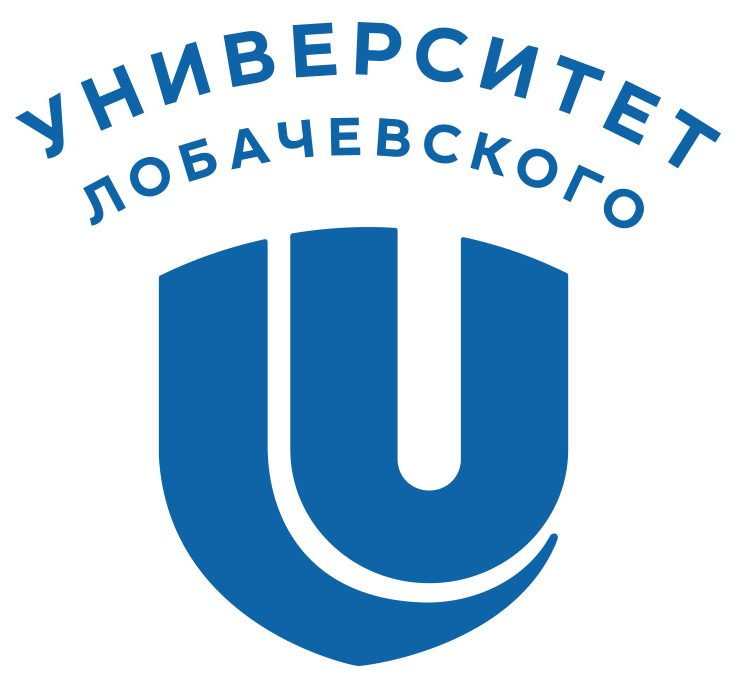 Информационное письмоо конкурсе переводов со славянских языков «Без границ»С целью развития творческой инициативы и интереса школьников и студентов к изучению славянских языков ННГУ им. Н.И. Лобачевского проводит конкурс переводов с польского, сербского, чешского и русского языков «Без границ». Участниками Конкурса могут быть студенты и школьники г. Нижнего Новгорода, а также все заинтересованные в изучении славянских языков.Конкурс проводится в один этап по номинациям «Проза» и «Поэзия» в каждом из заявленных языков. Участник может выбрать как одну, так и несколько номинаций. Предусмотрена специальная номинация для иностранцев, изучающих русский язык: перевод с русского языка на любой из заявленных славянских. Готовые работы следует присылать на адрес srpskicentar@yandex.ru до 15 мая 2022 г. Работы, присланные позже указанного срока, рассматриваться не будут. В теме письма обязательно указать «Конкурс переводов»!Информация о конкурсе, а также тексты для перевода размещены на сайте Института филологии и журналистики:(здесь будет ссылка на сайт ИЛИ ссылка на гугл.диск с текстами)Итоги конкурса будут подведены 24-25 мая 2022 г. на мероприятиях, приуроченных к празднованию Дней славянской письменности и культуры. Участникам Конкурса будут вручены дипломы, призы, ценные подарки. Победители и призеры конкурса смогут получить дополнительные баллы за индивидуальные достижения при поступлении на программы бакалавриата и магистратуры Института филологии и журналистики ННГУ. Правила оформления работФормат документа – Word (doc) (формат docx не используется!).Поля: верхнее и нижнее – по 2 см, левое – 3 см., правое – 1 см.Шрифт: Times New Roman.Размер шрифта: 12 пт.Межстрочный интервал – полуторный.Абзацный отступ - 1.25 см.Файл должен быть назван по следующему образцу: Фамилия участника_язык перевода_номинация (Иванов_сербский_проза)К переводу (в том же документе!!!) должны быть приложены сведения об авторе:1. Фамилия, имя, отчество2. Вуз (школа), в котором обучается автор3. Факультет4. Курс (класс)5. Группа6. Контактная информация (телефон, e-mail)7. Язык, с которого выполняется переводОргкомитетАдрес: 603000, г. Нижний Новгород, ул. Большая Покровская, 37, Институт филологии и журналистики ННГУ им. ЛобачевскогоE-mail: srpskicentar@yandex.ruКонтактные лица: Сильчева Екатерина, e-mail: kat.khovritcheva@gmail.comКоряков Дмитрий, e-mail: koriakov.dmitrij2010@yandex.ruРябушкина Дарья, e-mail: daryaprav@gmail.com ПриложениеОБРАЗЕЦоформления сведений об автореФИО (фамилия, имя, отчество)*отчество – при наличииВуз (школа), где обучается (обучался) авторФакультетКурс (класс)Группа*если нет, можно не указыватьКонтактная информация (телефон, e-mail)*обязательно!Язык, с которого выполняется перевод